O aluno deverá realizar a atividade em um computador/laptop ou no celular, salvar as respostas na atividade com seu NOME e NÚMERO de chamada, e quando for solicitado, enviar ao Colégio ou ao Professor. Caso o aluno prefira, poderá imprimir a atividade e completá-la à lapis ou caneta.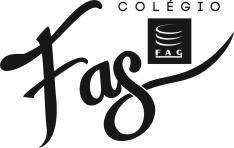 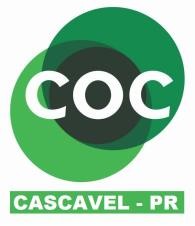 Complete as frases afirmativas e negativas a seguir. Use os verbos no Futuro Simples (will) e as formas contraídas quando apropriado: I'll, you'll, won't, etc.1. - The phone is ringing!
- Don't worry, (I, answer)  it.2. Your (idea, not, work) ! It's too complicated.3. - I need to leave now. Is there a bus stop nearby?
- No, but (I, give)  you a ride.4. (We, not, get)  to the school on time. Look at the traffic!5. - Paul just called: (he, be)  here soon.6. I think (Sandy, have)  a great time in Greece. It's a wonderful country.7. (We, not, start)  the meeting before 2 pm. Everybody is busy right now.8. - These bags are really heavy!
- Here, (we, help)  you carry them.9. I think (he, arrive)  in Canada at 7 a.m.10. Based on their performance (they, not, win)  the match.11. (I, call)  you back as soon as I get home.12. I think (she, come)  back tomorrow.13. Hey, there's no need to walk all the way home, (I, call)  a taxi for you.14. Don't worry, (I, do)  my best to help you.15. I give you my word, (we, get)  married next year.